Ozarks Transportation Organization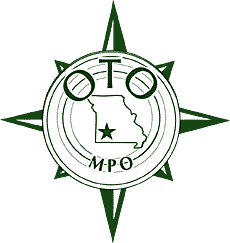 Local Coordinating Board for TransitOctober 28, 20103:00 p.m.City Utilities Transit Center Conference Room1505 BoonvilleSpringfield, MissouriAgendaWelcome and Introductions5310 Application Scoring CriteriaOTO Long Range Transportation PlanOther BusinessAdjourn